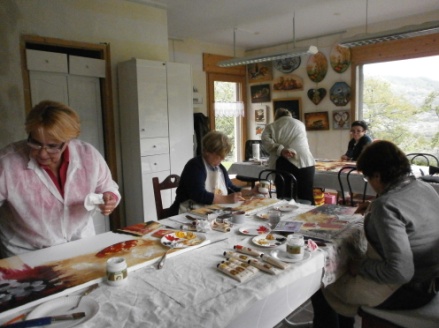 C’est avec plaisir que je viens partager avec vous, les sujets qui ont été réaliser à l’atelier durant ce 1er et  2ème trimestre 2013.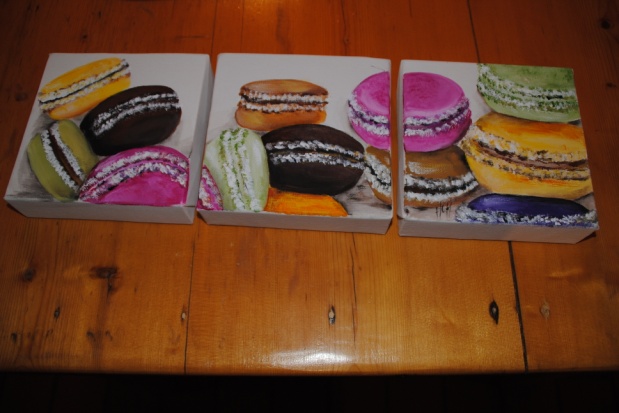 Bravo à toutes les peintres.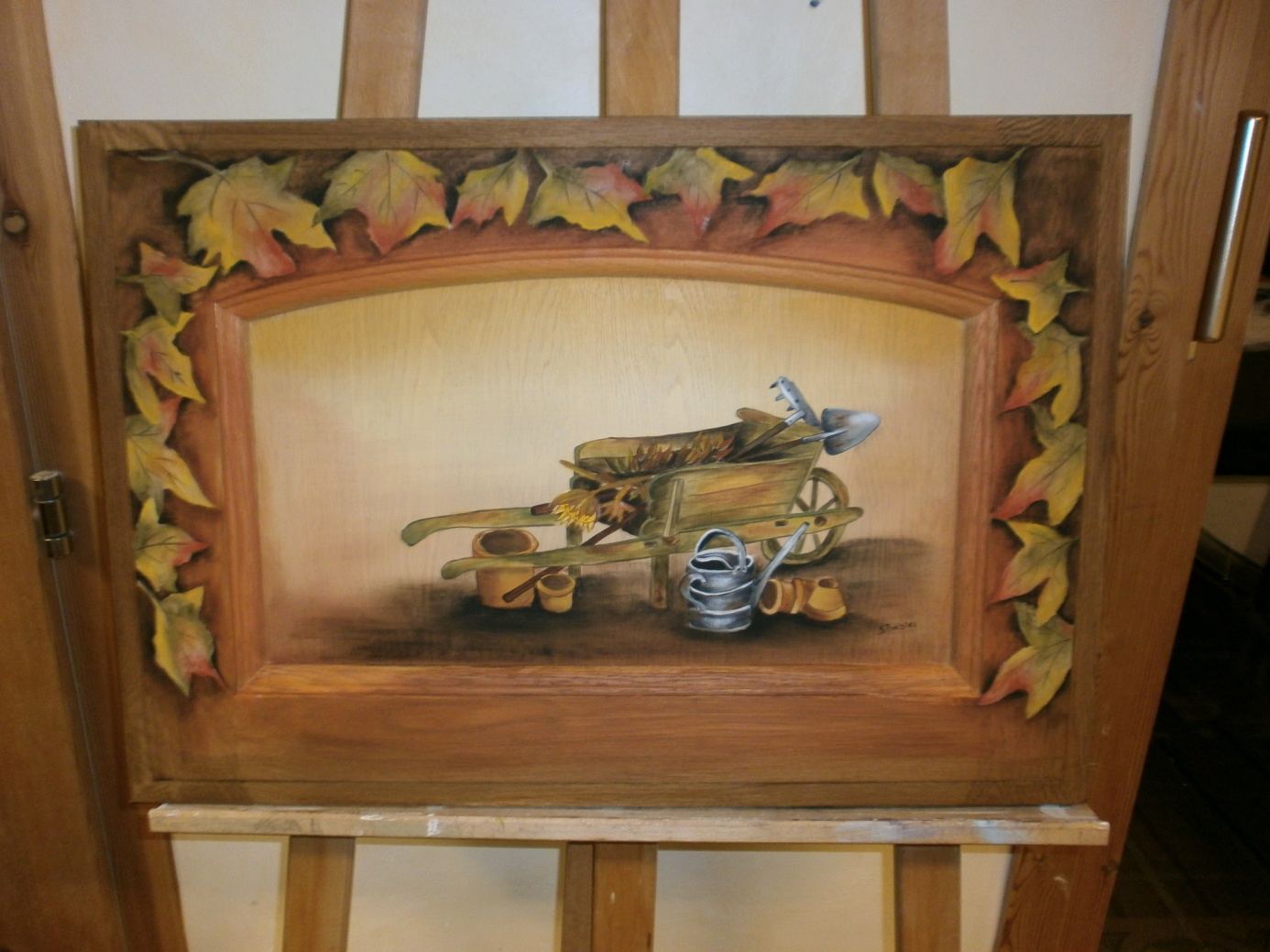 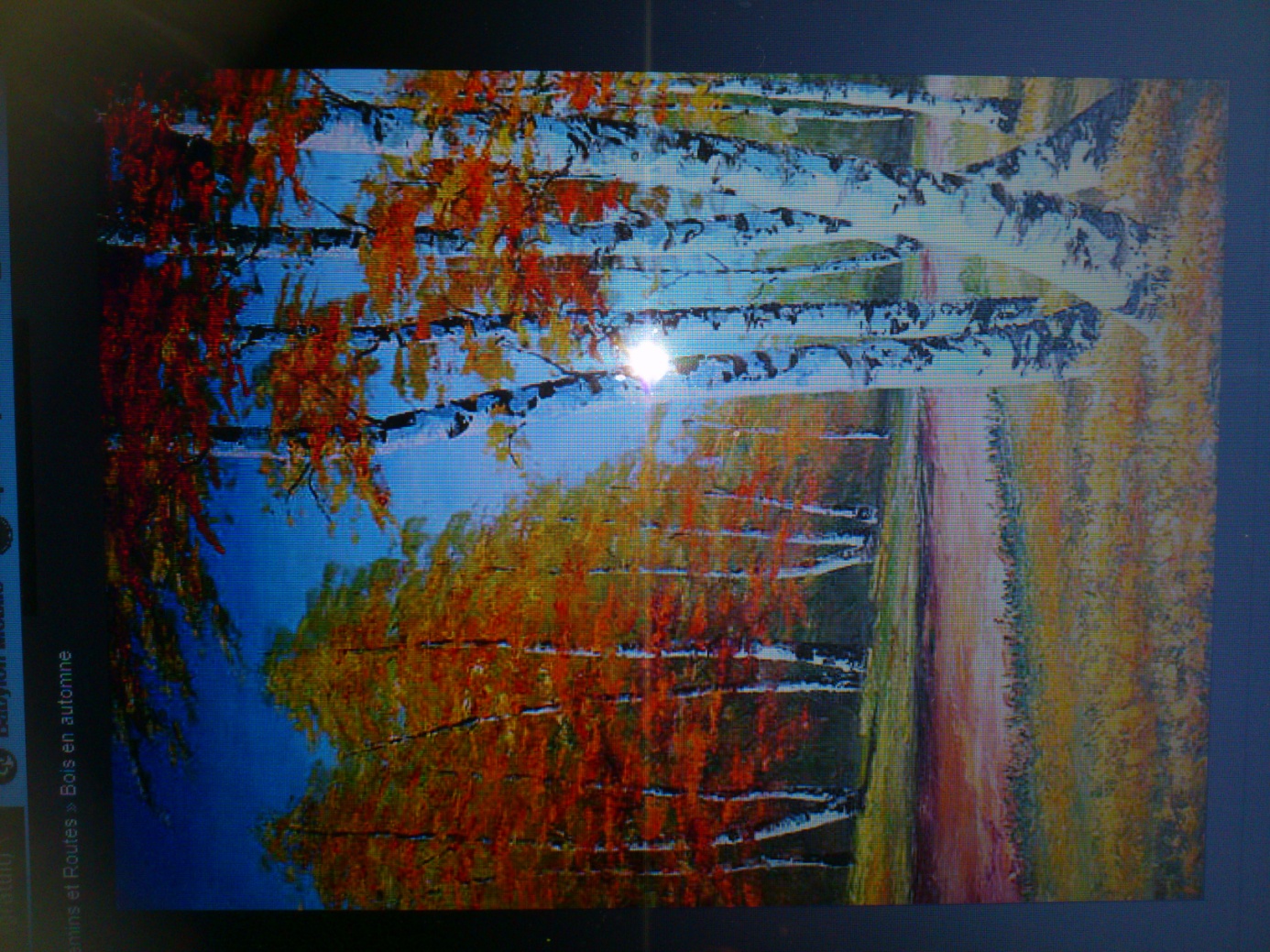 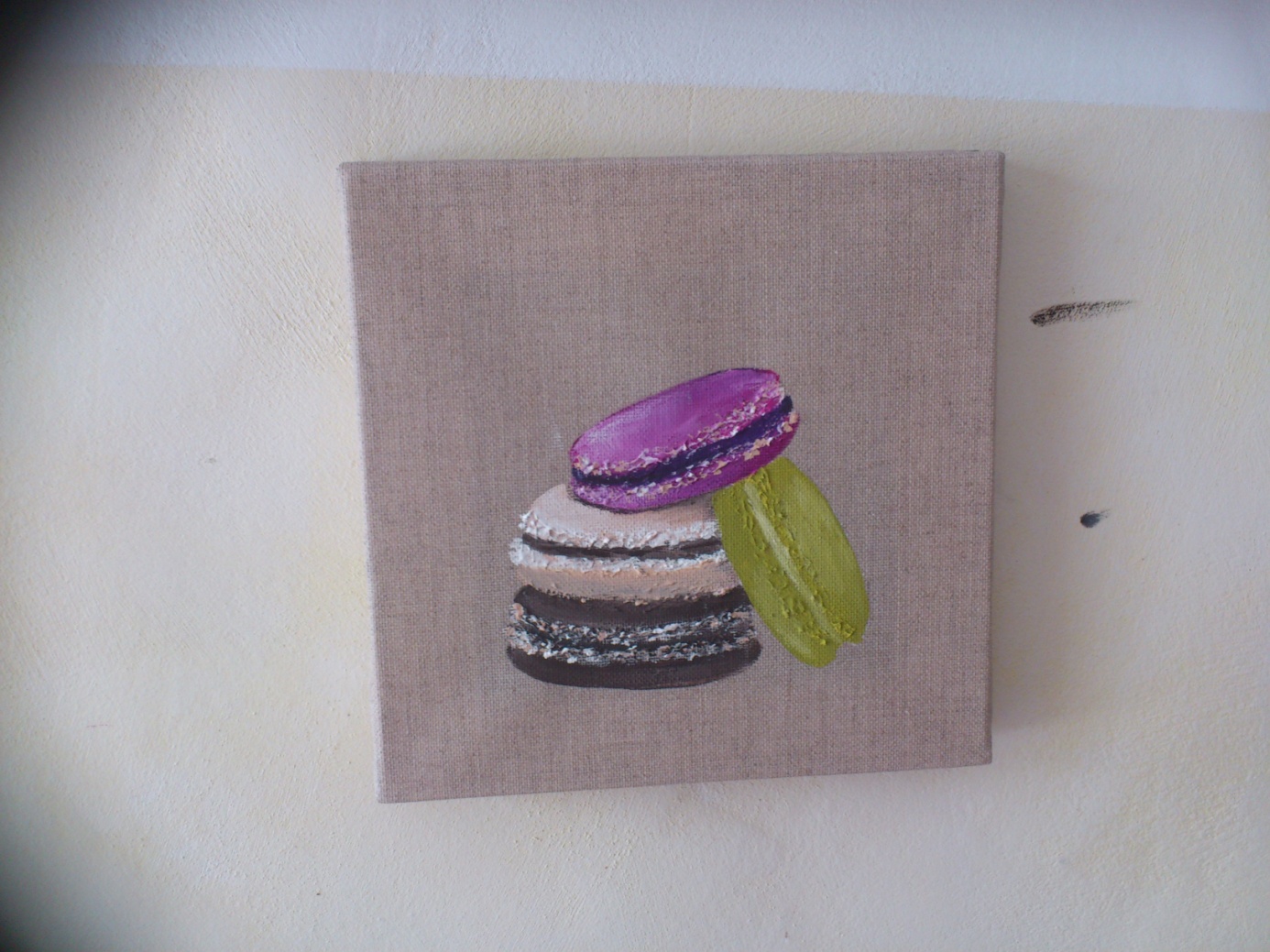 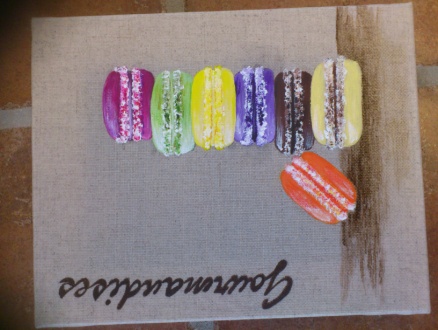 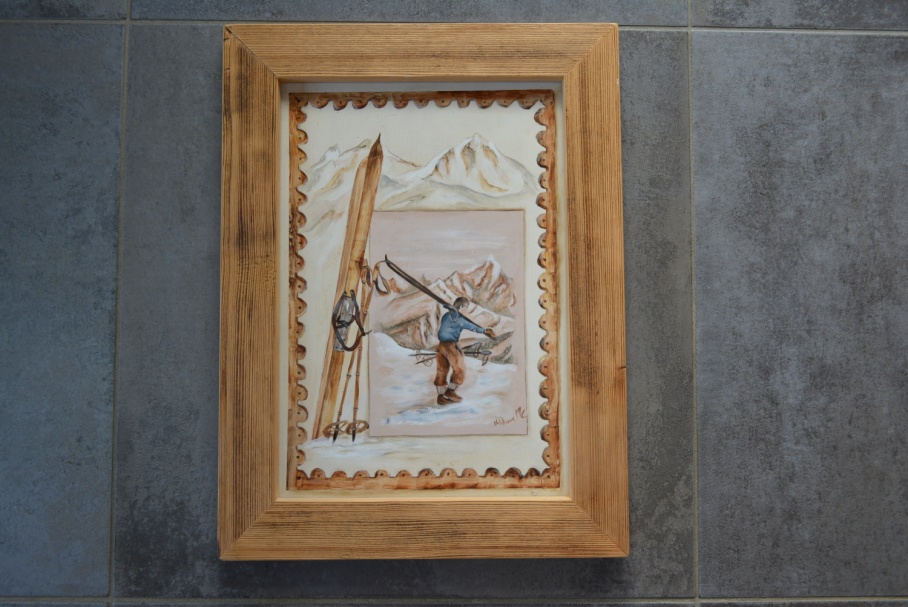 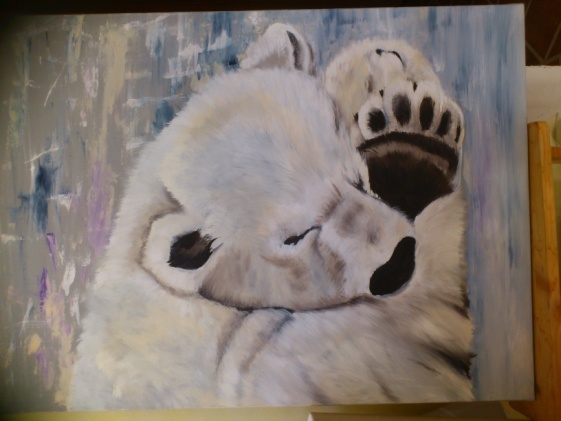 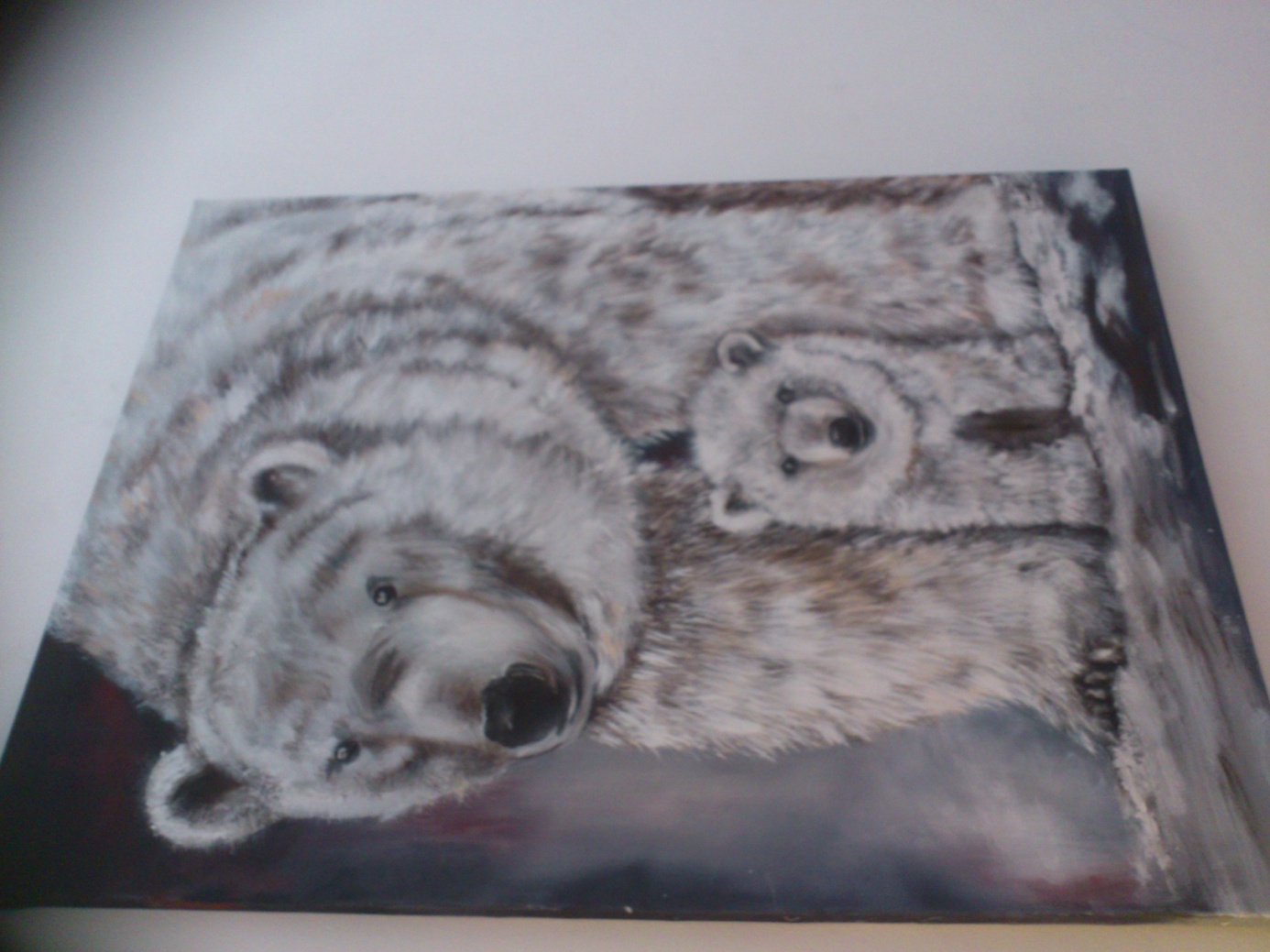 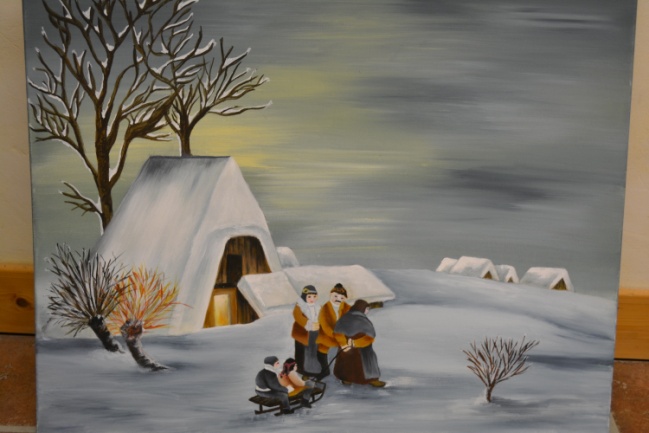 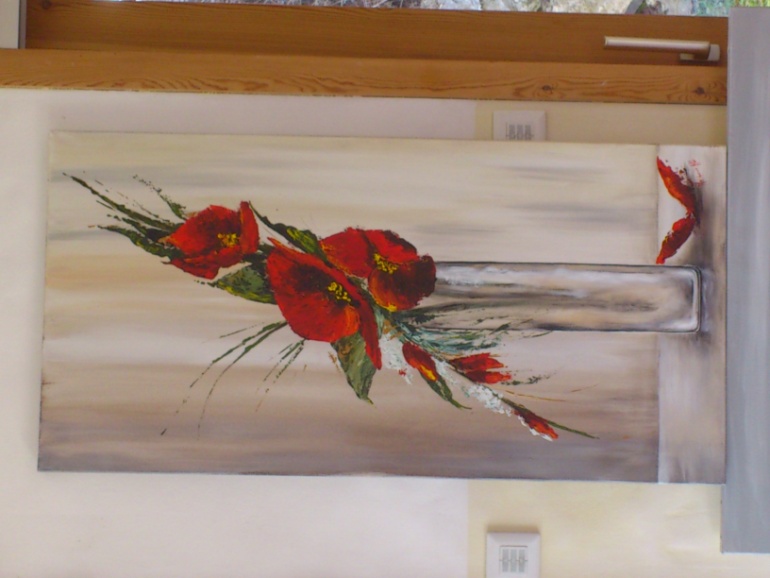 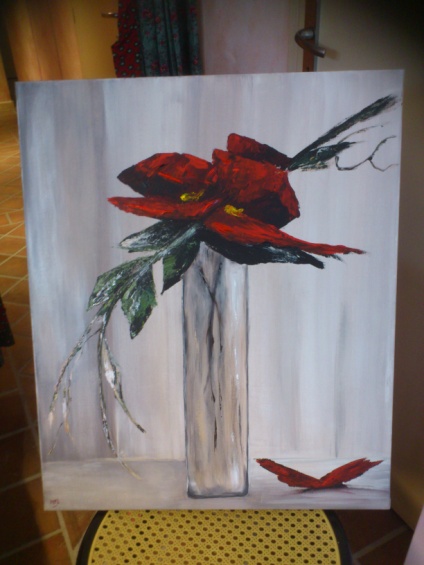 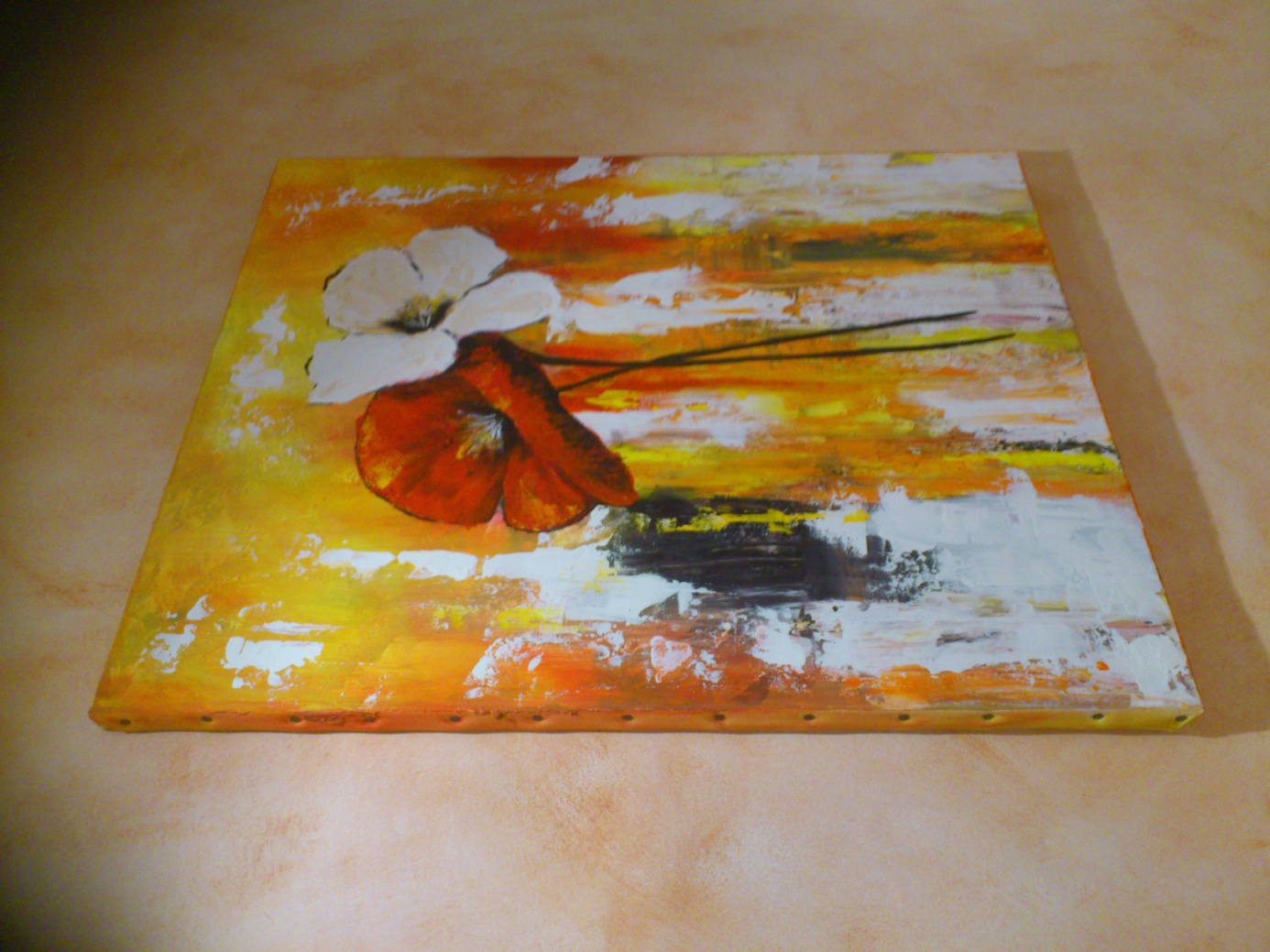 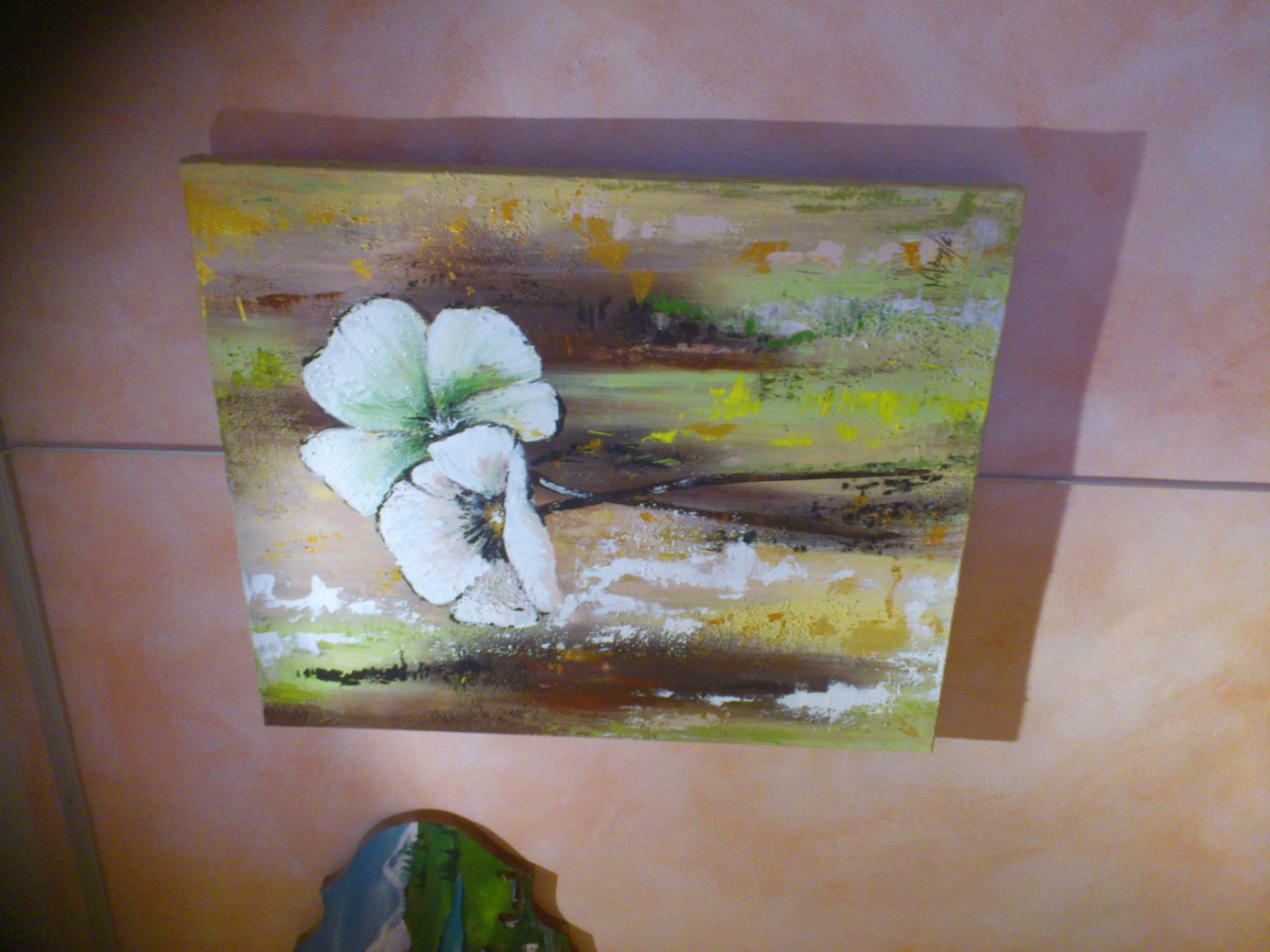 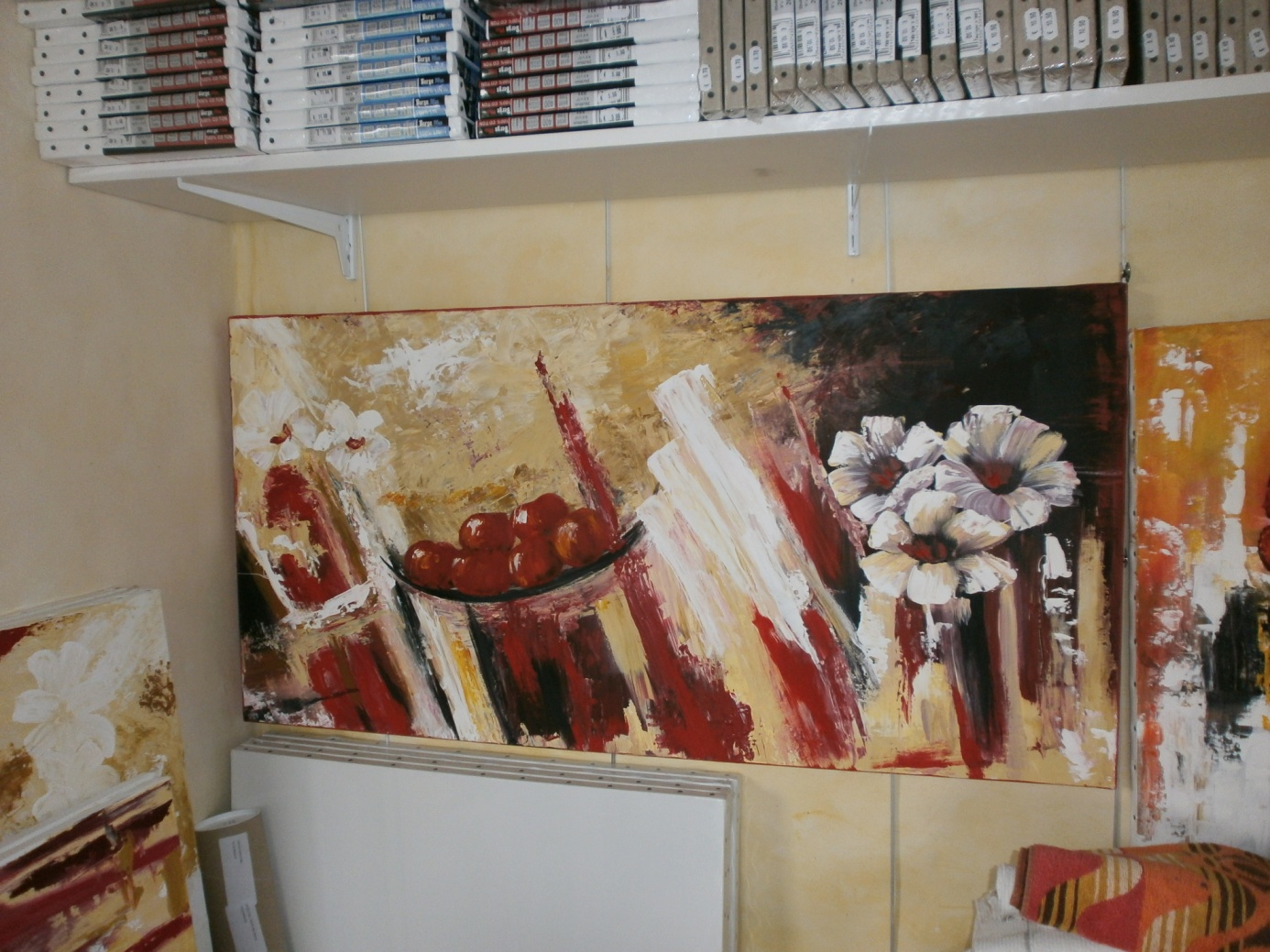 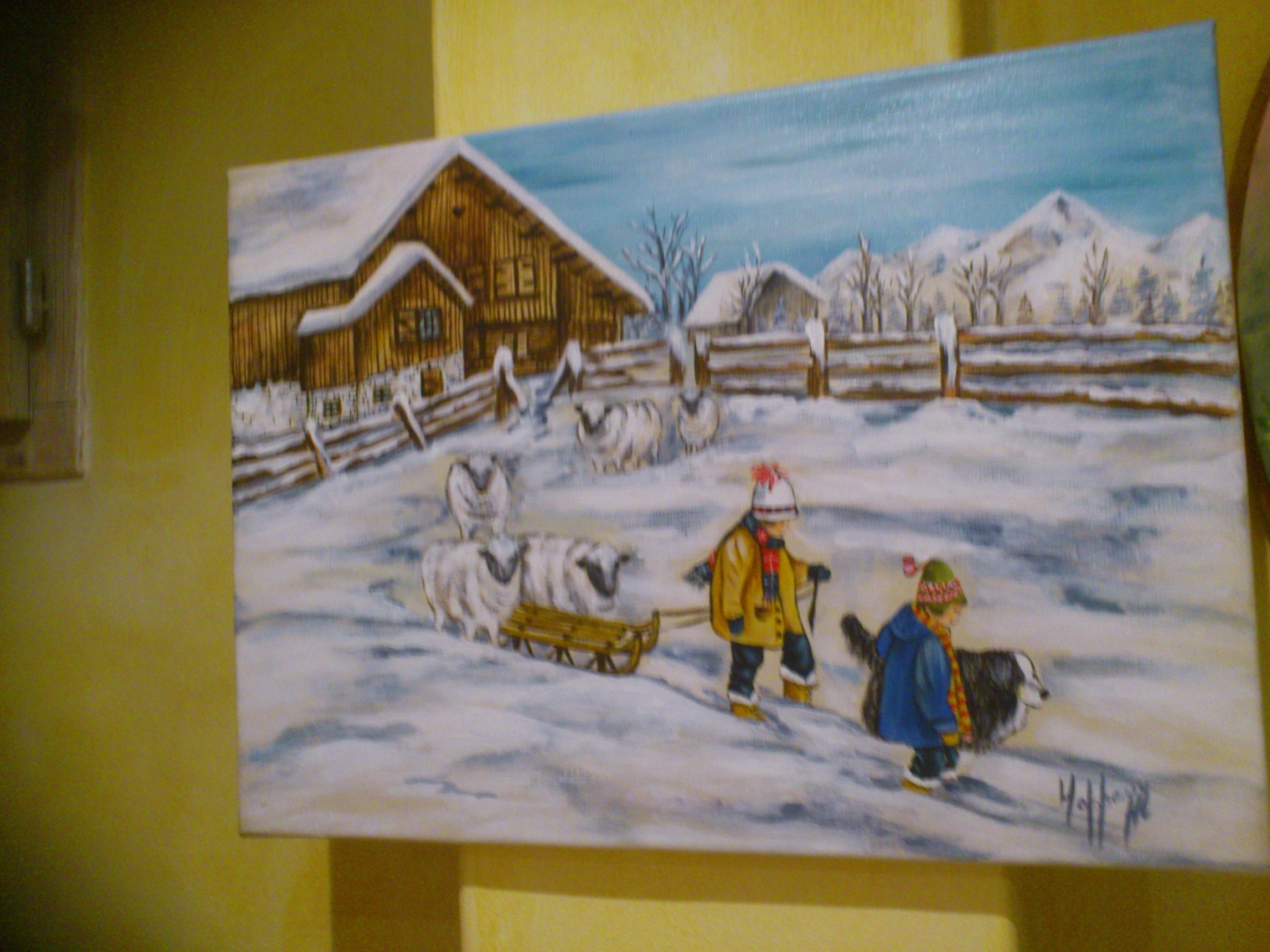 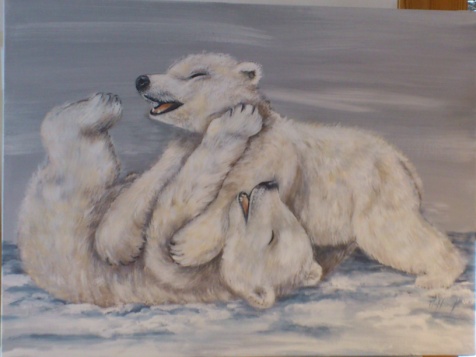 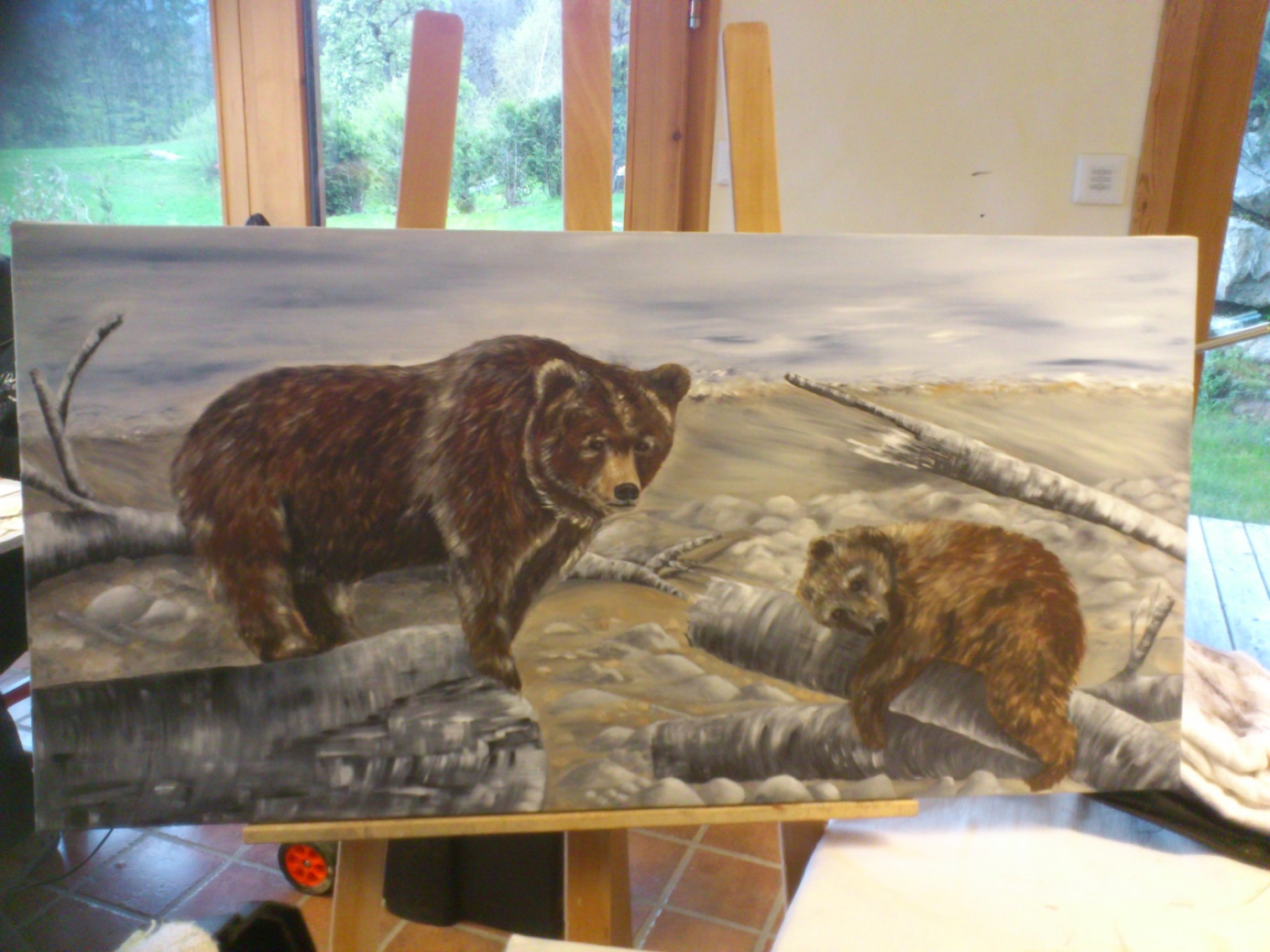 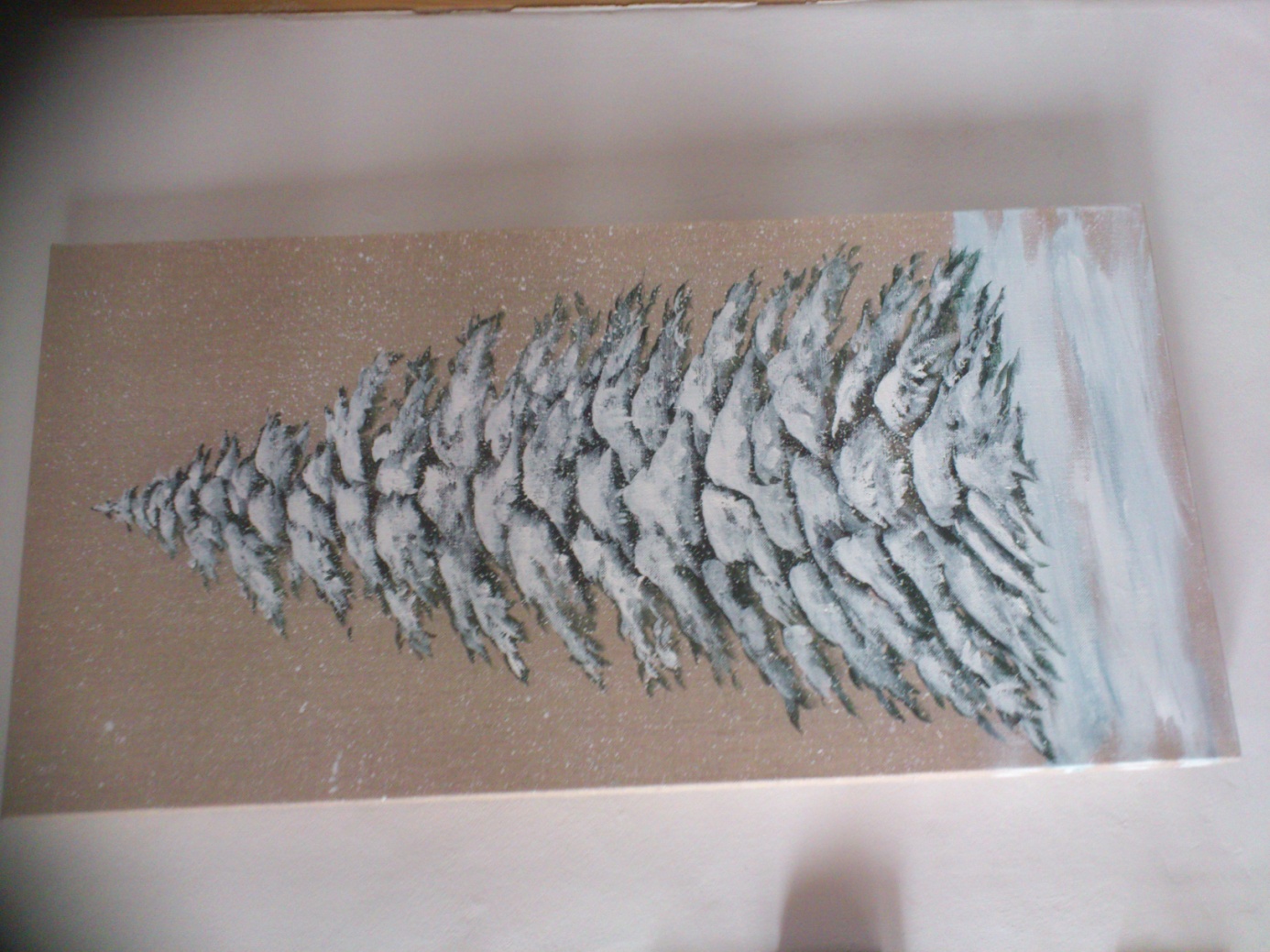 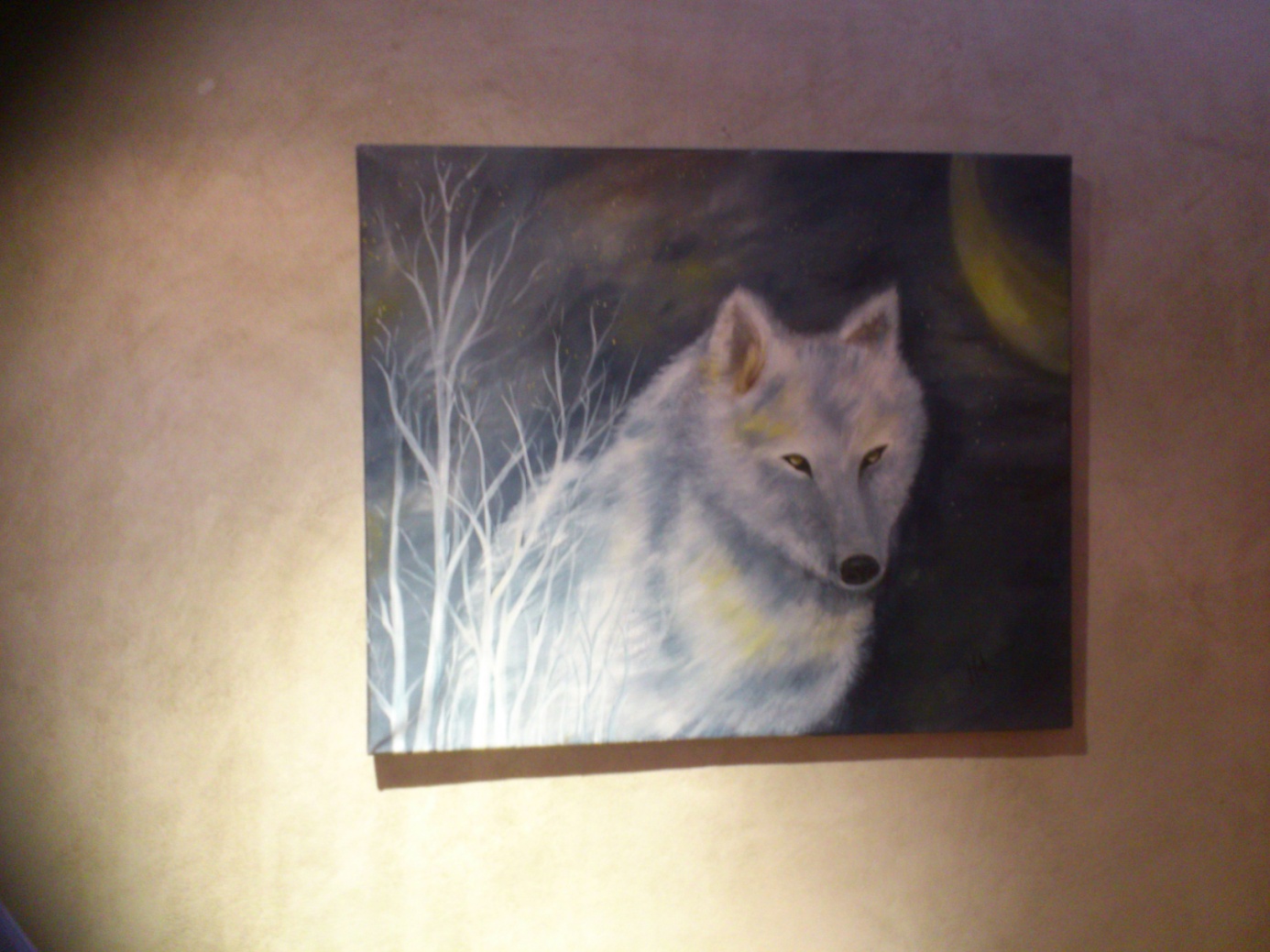 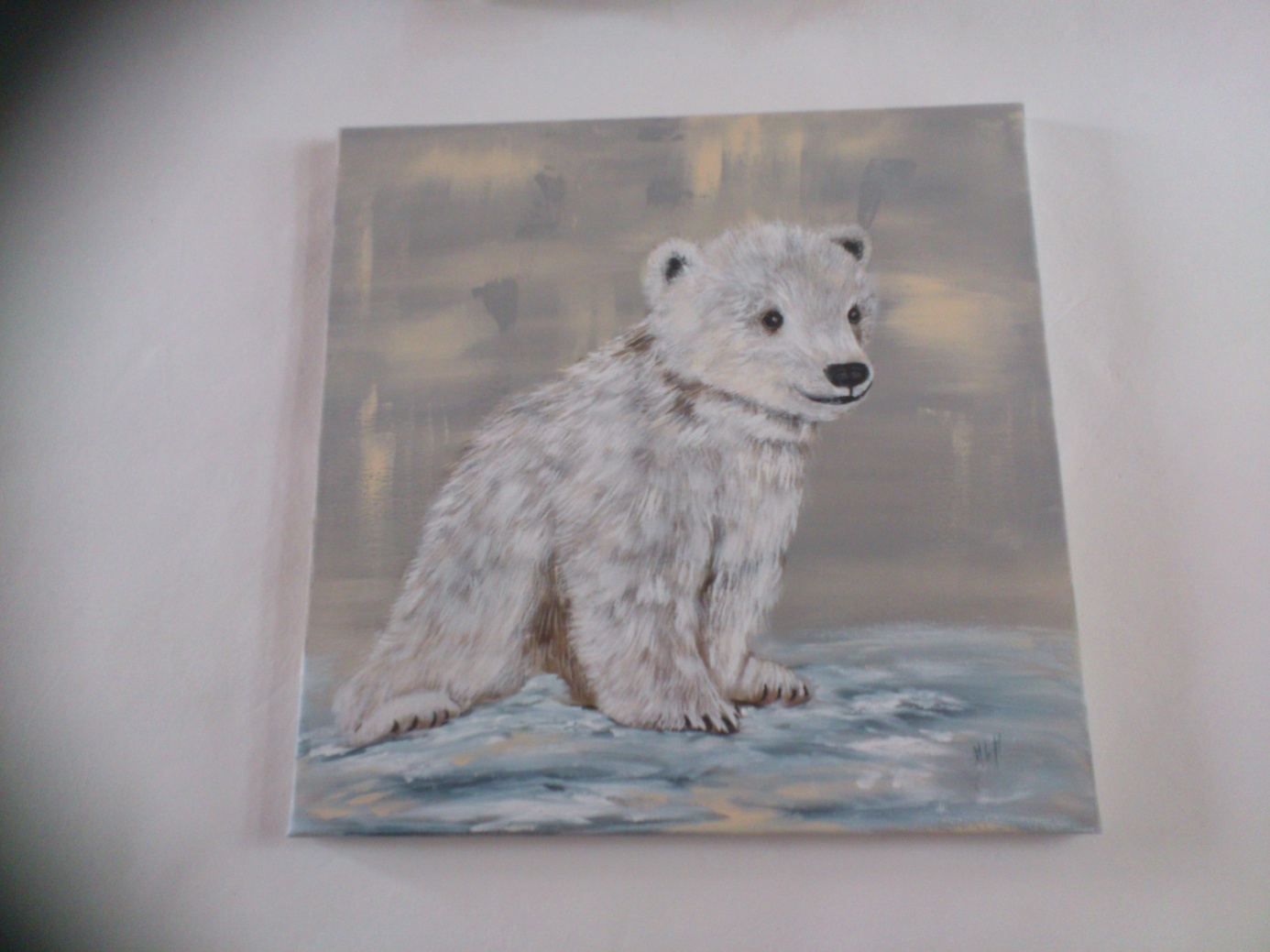 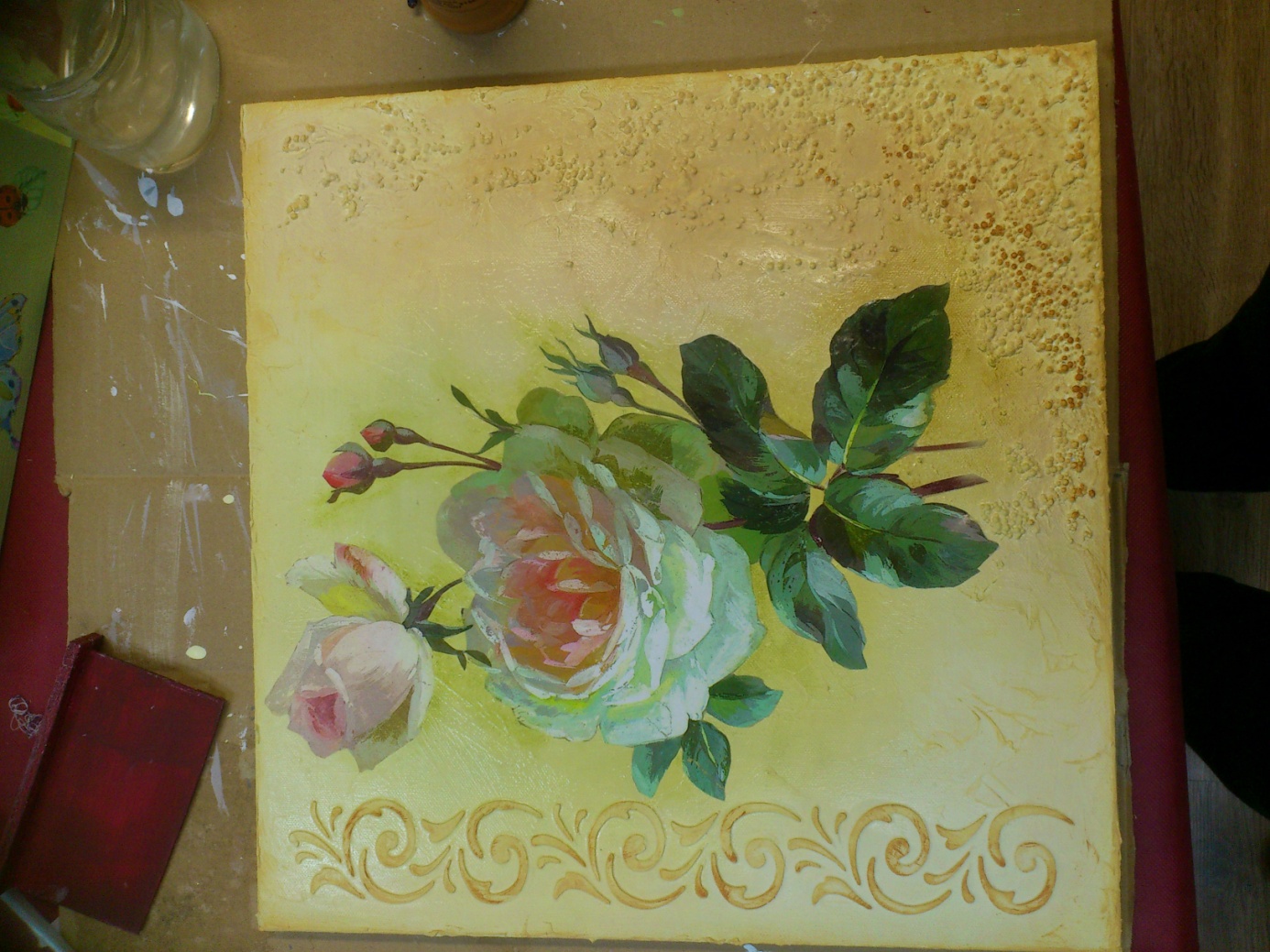 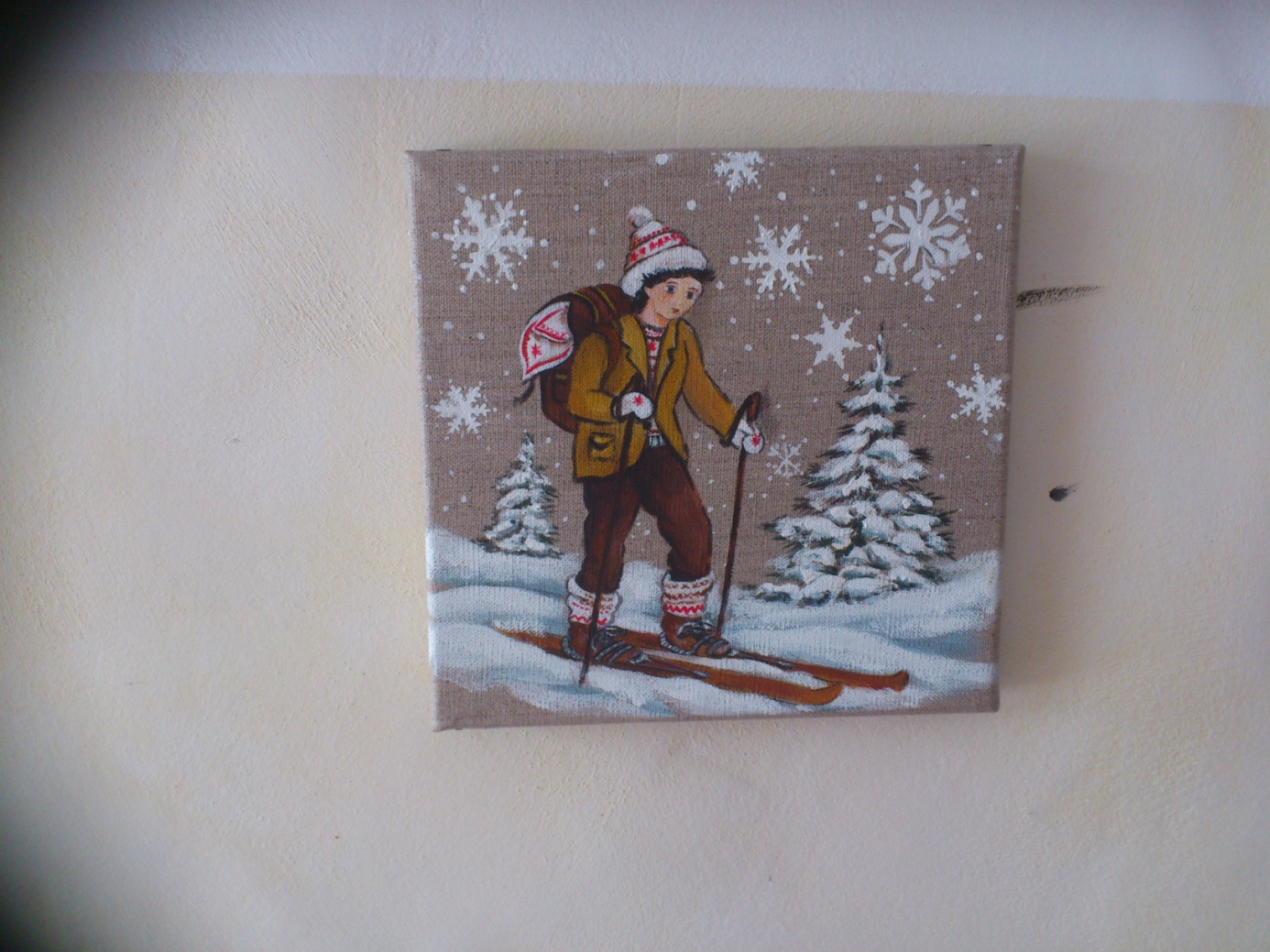 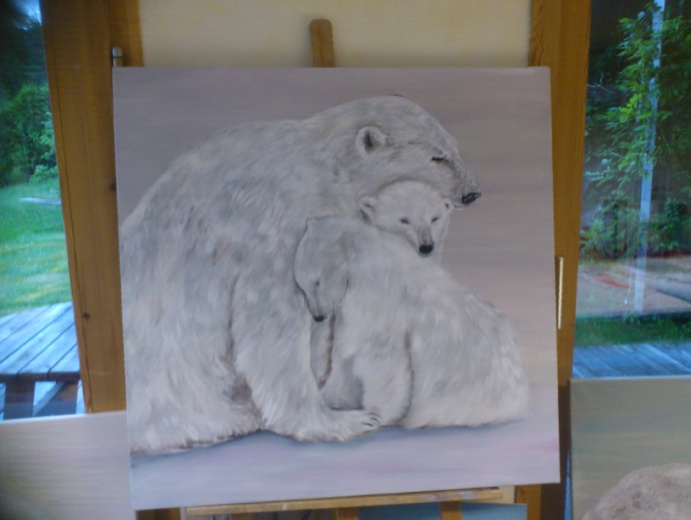 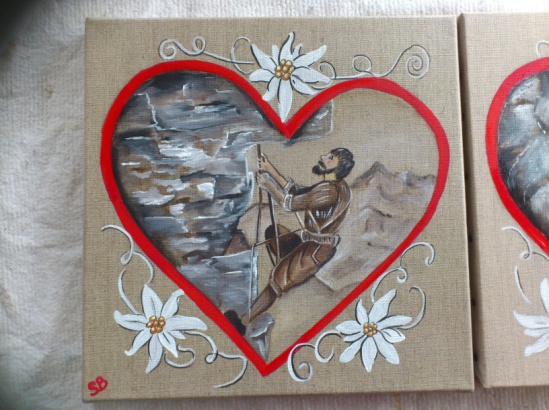 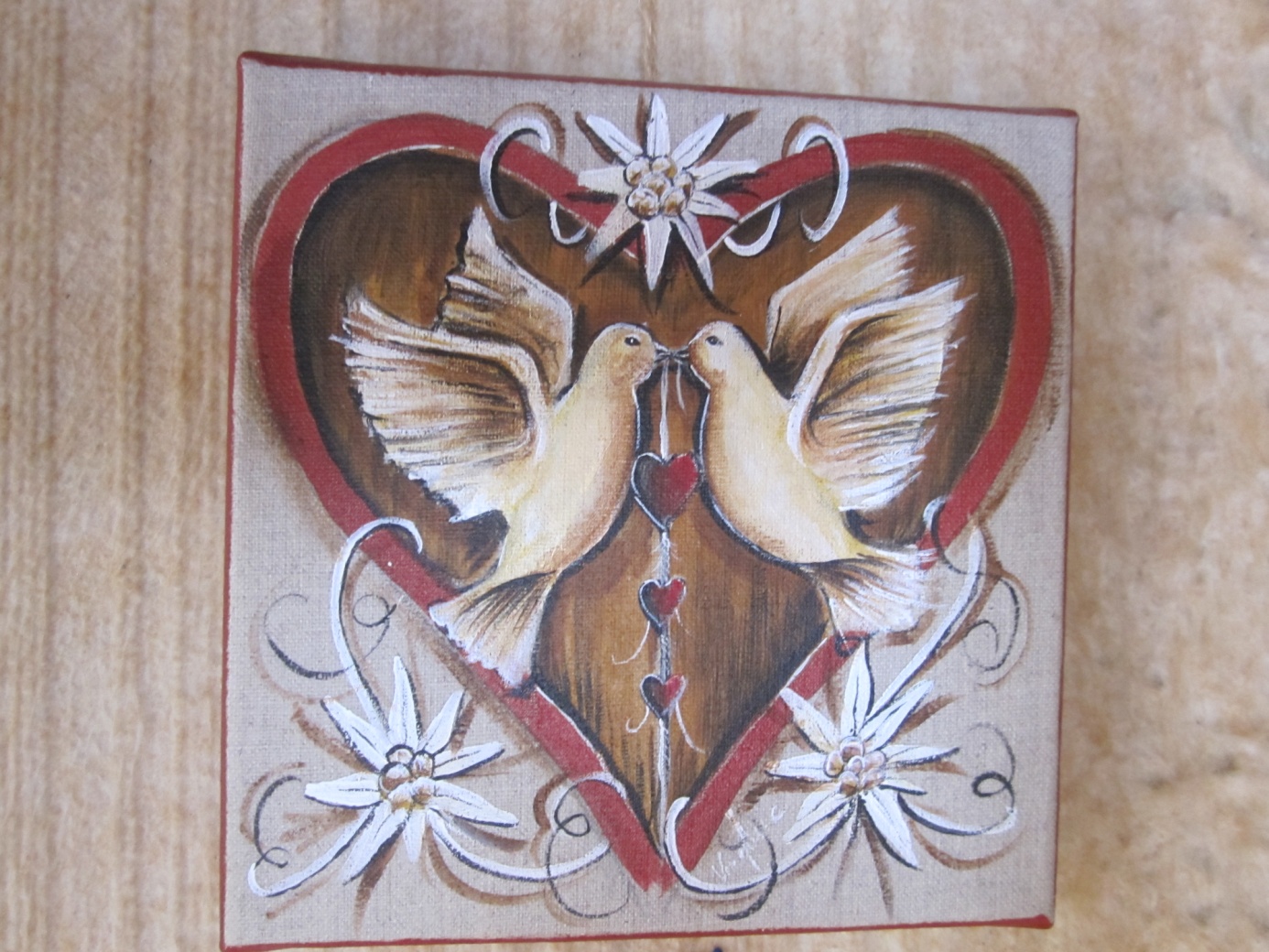 